授業で使える写真素材　Ⅲ－１ 「安全に避難しよう」(10分)	　　　　　　　　　　対象／小学生プログラムの趣旨東日本大震災では、子どもや老人だけでなく様々な世代の人々が亡くなっている。写真で被害の様子を知り、自分の地域でも同じようなことが起こりうることを感じて、自分たちはどのような備えができるか必要感をもって考えさせる。ねらい　　地震や津波等の自然災害により避難しなければならない時、どのように避難したらよ　いか考える。展開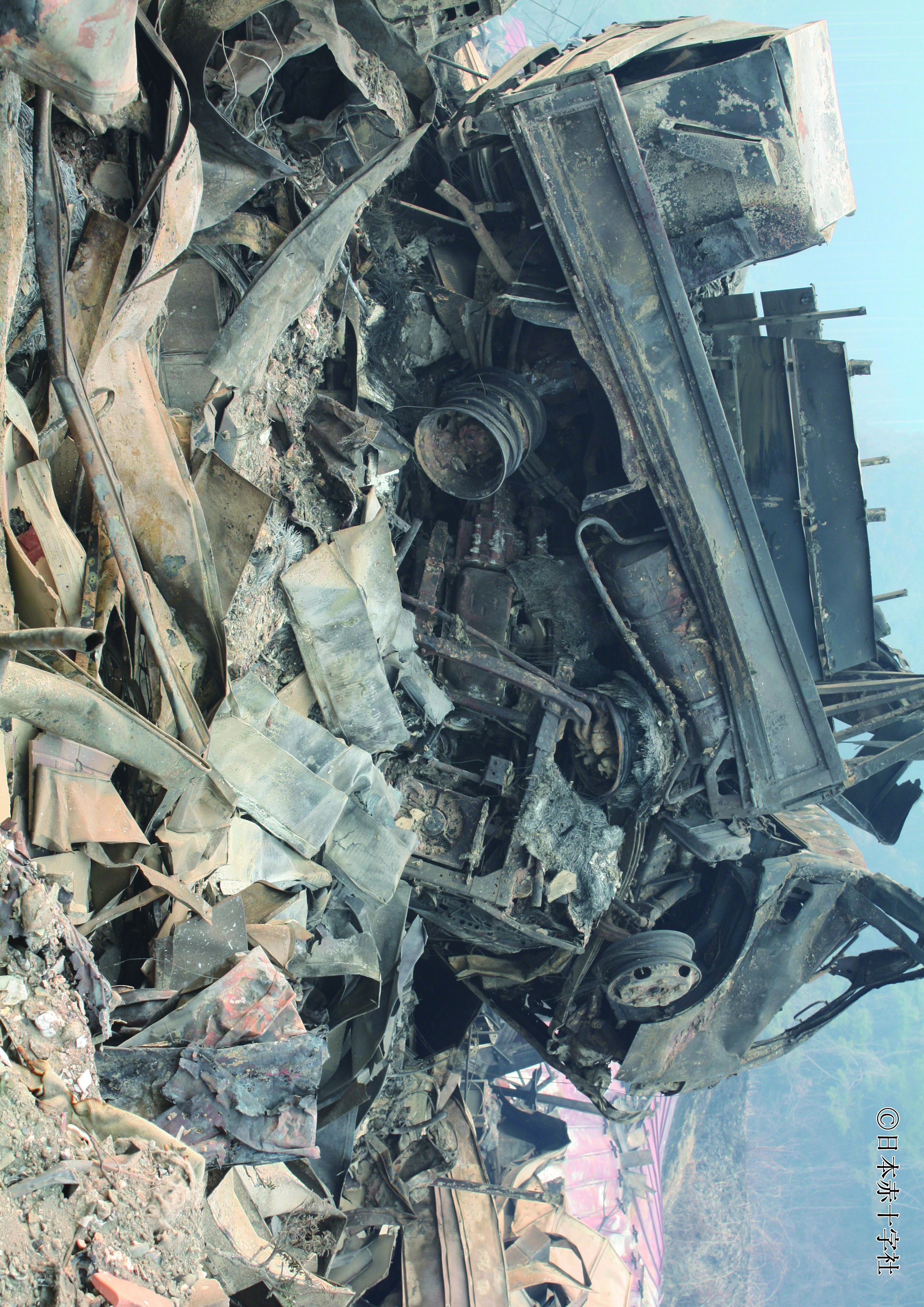 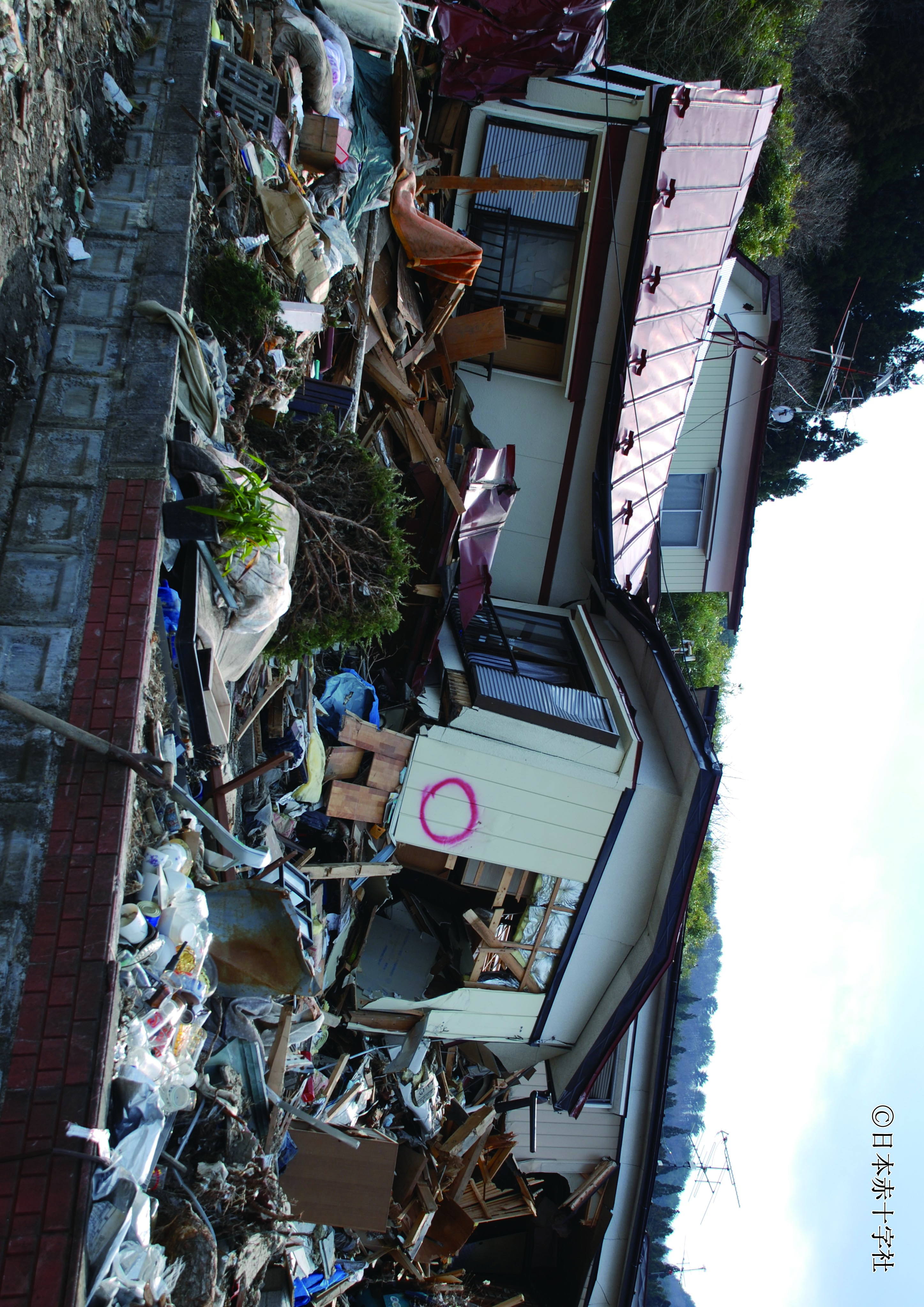 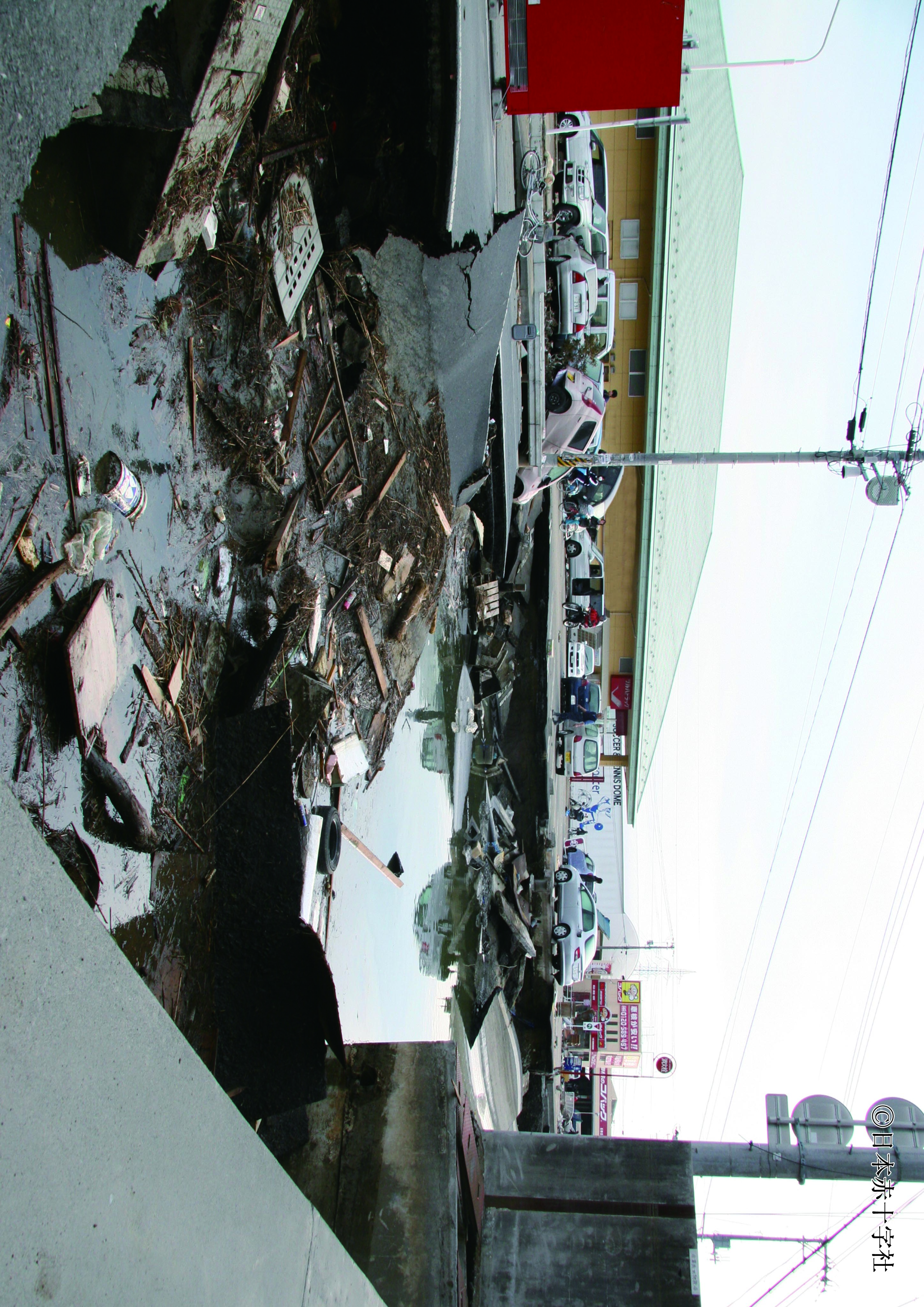 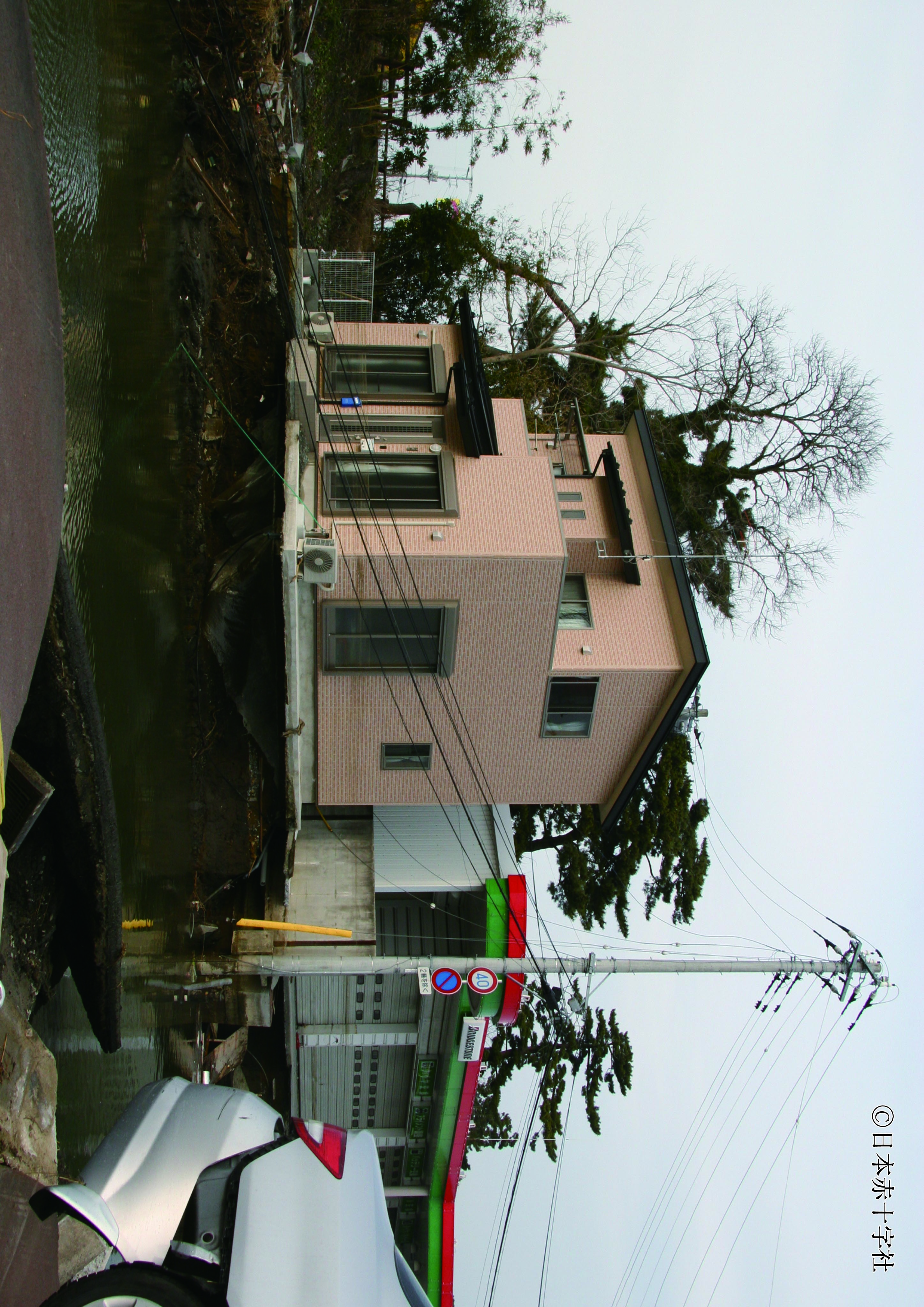 段階学 習 内 容教師の支援・指導上の留意点導入（２分）①１１日は、東日本大震災で亡くなった　方々の月命日であることを伝える。・平成２３年３月１１日の東日本大震災では、子どもや老人、体の不自由な人だけでなくたくさんの方が亡くなったことを伝え、自分の身にもいつ起こるか分からないことから、備える必要があることを意識させる。導入（６分）②写真を見て、自然災害によって建物や道路がどのような状態になるか話し合う。③自分の学区で起こると考えられる危険を予想し、どのように避難したらよいか話し合う。・道路の陥没や建物の崩壊、落下、火災の凄まじさを理解できるようにする。また、どうしてこの状態が危険なのか、今後どのような危険が考えられるか話し合う。・自分の学区での危険な建物や安全な所はどこか考えさせる。また、安全な所まで、どのように避難することが必要か考えさせる。まとめ（２分）④マップづくりや避難訓練等これから必要な活動を考える。・身を守るための備えをする必要性を感じ、自主的な活動を考えることができるようにする。